Túrakód: G520_03	/	Táv.: 24,2	/	Frissítve: 2018-04-02Túranév: Szentes térsége / 20-25 km-es edzőkör #3Leírás:24,2 km-es futó „körünk” szinte teljes mértékben szilárd burkolatú talajon (kerékpárúton, mellékúton) halad. Ugyanazon az útvonalon jutunk a fordulópontig, mint vissza.A Széchenyi Liget elől startolunk a kerékpárúton. 
(A tréningen figyelemmel kell lennünk az útvonal, időnként jelentős kerékpáros forgalmára!) 
A bicikli utat és a zöld kör turistajelzését kell követnünk a 451-es út kereszteződéséig, mely a Tisza töltésén található. Közben át kell kelnünk tizenegy útkereszteződésen, melyből kettő a körforgalmaknál találhatók, itt alapos körültekintést igényel az átkelés! 
Kocogásunkat idáig a rámpa emelkedője színesíti.Itt célszerű az útpadkáján, a forgalommal szemben haladva maradni. 
(A track is ide lett rögzítve.) 
A híd járdáján átérve balra fordulva, a töltésen haladjunk tovább.Fordulónkat 5,8 km-rel arrébb (úp.: 001ford), a Kilencesi Gátőrháznál érjük el (72,7 tkm). 
Eddig azonban elhaladunk a kisívű jobbosban, a mentett oldalon látható szobortalapzat, valamint odébb, a vízkivételi mű mellett, melyet elhagyva már látómezőnkbe kerül a gátőrház.Visszafelé, már a befutott nyomvonalat követve érünk kiindulási pontunkra. Feldolgozták: Vukovich Sándor (Vuki), 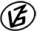 Tapasztalataidat, élményeidet őrömmel fogadjuk! 
(Fotó és videó anyagokat is várunk.)